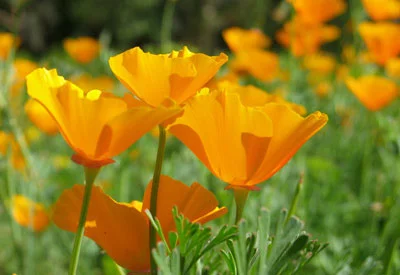 GREEN BURIAL Burial Process: A green burial is a way of caring for loved ones with minimal enviromental impact. Green burials emphasize simplicity and sustainability. The body is not embalmed nor is it cremated. It is simply placed in a biodegradable casket or shroud and interred without a concrete vault. Benefits: Simplistic approchLow cost compared to a standard or titan burialEco-friendlyService Details: When planning a green burial, the District will provide the following for your service. Up to 50 chairsCanopyPodiumMicrophone and speakerTable for floral / memorabilia displayBucket of earth with shovel Pallbearer serviceFloral grounds stakesTemporary name markerInterment Costs*: $1,883 (single) includes open and close, vault lid for stabilization, and tax. $3,933 with the purchase of a casket plot. $2,183 (double 1st companion) includes open and close, vault lid for stabilization, and tax. $4,283 with the purchase of a casket plot. $1,483  (double 2nd companion) includes open and close, vault lid for stabilization, and tax.*pricing does not include non-resident fees or hill plots, if applicable. 